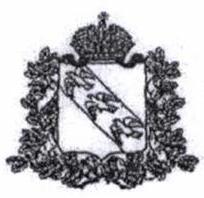 А Д М И Н И С Т Р А Ц И Я Р ы л ь с к о г о   р а й о н а   К у р с к о й   о б л а с т иУ П Р А В Л Е Н И Е  П О  О Б Р А З О В А Н И Ю  Адрес: г. Рыльск,ул. Урицкого, 56                                             Тел. 8 (47152)2-32-92Анализ результатов мониторинга муниципальных показателей, муниципальной системы мониторинга качества образовательных результатов в части «Система выявления , поддержки и развития способностей и талантов у детей и молодежи »	В целях исполнения приказа управления по образованию Администрации Рыльского района Курской области от 14.07.2022  № 1-275 /1 «О проведении мониторинга муниципальных показателей оценки механизмов управления качеством образования» проходил мониторинг муниципальных показателей муниципальных управленческих механизмов по направлению «Система выявления , поддержки и развития способностей и талантов у детей и молодежи». Направляем для учета и использовании в работе анализ результатов мониторинга Муниципальные показатели, соответствующие обоснованной муниципальной системе мониторинга качества образовательных результатов в части «Система работы по самоопределению и профессиональной ориентации обучающихся» (приложение 1), адресные рекомендации по результатам проведенного анализа (приложение 2), меры, управленческие решения.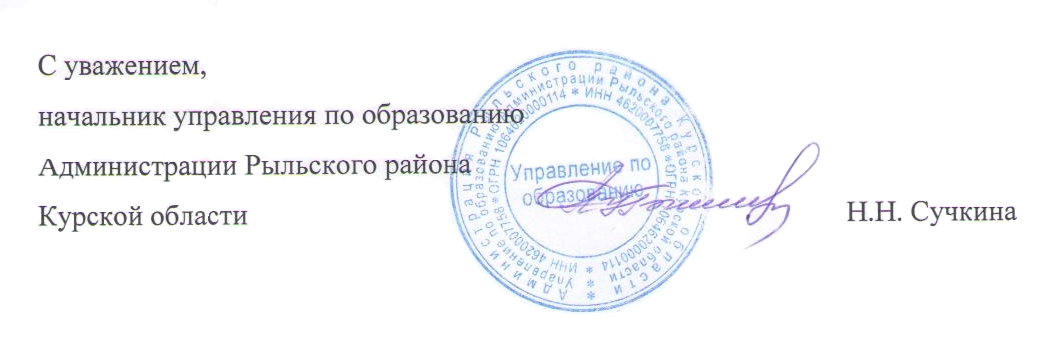 Исп. КовыневаПриложение 1Анализ результатов мониторингамуниципальных показателей по направлению «Система выявления, поддержки и развития способностей и талантов у детей и молодёжи» и адресные рекомендации по результатам анализа  Мониторинг муниципальных показателей по направлению «Система выявления, поддержки и развития способностей и талантов у детей и молодёжи» проходил с 14 июля  по 05 сентября  2022 года на основании приказа  управления по образованию Администрации Рыльского района Курской области от 14.07.2022  № 1-275 /1 «О проведении мониторинга муниципальных показателей оценки механизмов управления качеством образования » - по выявлению и развитию способностей и талантов у детей и молодежи»   Результаты мониторинга включают обобщённые данные, сформированные на основании анализа документов (приказы  по управлению по образованию Администрации Рыльского района Курской области, отчеты о самообследовании общеобразовательных организаций); информации, представленной общеобразовательными организациями Рыльского района Курской области по форме, разработанной в соответствии с утвержденными показателями.Приложение 2Результаты мониторингамуниципальных показателей по направлению«Система выявления, поддержки и развития способностейи талантов у детей и молодёжи»(за 2021 год)Приложение3 Адресные рекомендации по направлению «Система выявления, поддержки и развития способностей и талантов у детей и молодёжи» Результаты мониторинга по направлению «Система выявления, поддержки и развития способностей и талантов у детей и молодёжи» показали, что обучающиеся  общеобразовательные организаций Рыльского района    охвачены различными  формами развития образовательных достижений школьников (из перечня олимпиад и иных интеллектуальных и/или творческих конкурсов, мероприятий, направленных на развитие интеллектуальных и творческих способностей, способностей к занятиям физической культурой и спортом, интереса к научной (научно-исследовательской), инженерно-технической, изобретательской, творческой, физкультурно-спортивной деятельности, а также на пропаганду научных знаний, творческих и спортивных )доля образовательных организаций, реализующих программы по выявлению и развитию способностей и талантов у детей и молодежи составляет 100%Данные, собранные в ходе мониторинга, свидетельствуют о проведении работы с родителями (законными представителями) обучающихся по вопросам выявления и развития способностей и талантов у детей и молодежи. доля педагогических работников, прошедших подготовку по вопросам выявления, поддержки, развития способностей и талантов у детей и молодежи/повысивших уровень профессиональных компетенций в области выявления, поддержки и развития способностей и талантов у детей и молодежи составила 25% Доля обучающихся ОО, принимающих участие в региональных  конкурсных мероприятиях для детей и молодежи по технической, естественнонаучной, физкультурно-спортивной, художественной, туристско-краеведческой, социально-педагогической направленностям дополнительного образования составила 56%. Мониторинг показал высокий процент участия обучающихся в школьном этапе всероссийской олимпиады школьников – 80%. Муниципальный показатель составил 36%. Низкий показатель участия выявлен для регионального этапа – 6%. Отсутствует участие обучающихся района в заключительном этапе ВОШ. Начата работа по взаимодействию с региональным центром «Успех». Доля  обучающихся, принявших участие в профильных образовательных сменах регионального центра «Успех»- 36%. Негативным моментом является,  полученная информация  о том, что отсутствуют в ОО района такие формы поддержки одаренных детей, как, гранты, поддержка в рамках проектов государственно-частного партнерства.83% способных и талантливых детей, охвачены психолого-педагогическим сопровождением. Исходя из вышеперечисленного, можно сделать вывод, что в районе сложилась определенная работа в этом направлении деятельности, поставленные цели и задачи подпрограммы «Одаренные дети» реализуются. Мероприятия, согласно плану проводятся, результаты имеются. Однако существует на протяжении ряда лет несколько не устранённых проблем: -недостаточно выстроена в ОО система индивидуального сопровождения развития одаренных детей; -отсутствие системной работы педагогов по подготовке к всероссийской олимпиаде школьников; -недостаточная результативность в работе учреждений дополнительного образования с талантливыми детьми, а также низкие возрастные рамки охвата услугами дополнительного образования, отсутствие полного спектра кружков по всем направлениям деятельности; -низкая мотивация педагогов в подготовке своих учеников к участию в различных интеллектуальных и творческих конкурсах. Для устранения этих проблем, необходимо в каждом образовательном учреждении решить следующие задачи:– организовать работу по актуализации в муниципальном образовании банка достижений одаренных детей, банка педагогов, обеспечивших результаты одаренных детей на муниципальном, региональном и федеральном уровне;– обеспечить повышение квалификации педагогических работников образовательных организаций по направлениям: 1) комплекс современных форм и диагностических методик по выявлению детской одаренности; 2) выявление, поддержка и развитие способностей и талантов у детей и молодежи и обеспечение увеличения охвата сопровождения одаренных детей; 3) работа с обучающимися с особыми образовательными потребностями;– разработать систему муниципальных мер по повышению мотивации педагогов к деятельности по психолого-педагогическому сопровождению детей;– обеспечить меры по повышению мотивации обучающихся к участию в профильных сменах;– организовать контроль участия обучающихся в мероприятиях, направленных на поддержку участия команд кружков технического творчества, точек роста, творческих детских коллективов в региональных и федеральных конкурсах, соревнованиях; Образовательным организациям, включенным в муниципальную систему выявления ,поддержки и развития способностей и талантов у детей и молодежи:–Организовать работу по актуализации банка достижений одаренных детей образовательной организации/муниципальном образовании, формированию данных муниципального банка педагогов, обеспечивших результаты одаренных детей на региональном и федеральном уровне;– организовать повышение квалификации педагогических работников образовательных организаций по направлениям: 1) комплекс современных форм и диагностических методик по выявлению детской одаренности; 2) выявление, поддержка и развитие способностей и талантов у детей и молодежи и обеспечение увеличения охвата сопровождения одаренных детей; 3) работа с обучающимися с особыми образовательными потребностями;– разработать систему мер по повышению мотивации педагогов к деятельности по психолого-педагогическому сопровождению детей;– разработать систему мер повышения мотивации мотивация обучающихся к участию в профильных сменах;– провести ознакомительную, разъяснительную работу с обучающимися и их родителями с календарем событий региональной системы дополнительного образования детей;–выстраивать системную планомерную работу с образовательными потребностями, проявляющими выдающиеся способности, с учетом анализа деятельности по данному направлению;– организовать учет обучающихся по индивидуальным учебным планам, а также обучающихся, углубленно изучающих отдельные предметы;– организовать системную работу по обеспечению участия обучающихся в мероприятиях, направленных на поддержку участия команд кружков технического творчества, точек роста, творческих детских коллективов в региональных и федеральных конкурсах, соревнованиях;– организовать системную работу с родителями по вопросам выявления, поддержки и развития способностей и талантов у детей и молодежи. -организовывать проблемно-ориентированную среду в целом; -совершенствовать педагогическое мастерство педагогов в организации работы с разноуровневым контингентом детей; -разрабатывать индивидуальные программы работы с одаренными детьми с целью качественной подготовки к районным, областным, всероссийским этапам предметных олимпиад, конкурсов; -продолжить работу по обобщению актуального педагогического опыта по работе с одаренными детьми; -примененять более широкий спектр диагностик на предмет выявления направленности интересов и одаренности ребенка; -усилить качественную подготовку учащихся к Всероссийской олимпиаде школьников; -расширить возрастные рамки охвата школьников дополнительным образованием по всем направлениям деятельности, повысить результативность участия в конкурсах и соревнованиях различного уровня.«07» сентября  2022 г.Руководителю ООКритериимониторинга поПоказатели мониторинга Единица измерения, баллывыявлению способностей и талантов у детей и молодежиколичество участников школьного/муниципального/регионального этапа ВсОШ1635/389/30челвыявлению способностей и талантов у детей и молодежидоля победителей и призеров муниципального/регионального этапа ВсОШ55%/10%выявлению способностей и талантов у детей и молодежидоля обучающихся, охваченных иными формами развития образовательных достижений школьников (из перечня олимпиад и иных интеллектуальных и/или творческих конкурсов, мероприятий, направленных на развитие интеллектуальных и творческих способностей, способностей к занятиям физической культурой и спортом, интереса к научной (научно-исследовательской), инженерно-технической, изобретательской, творческой, физкультурно-спортивной деятельности, а также на пропаганду научных знаний, творческих и спортивных достижений)75%поддержке способностей и талантов у детей и молодежиколичество премий, стипендий для поддержки одаренных детей и талантливой молодежи5 челподдержке способностей и талантов у детей и молодежиколичество грантов для поддержки одаренных детей и талантливой молодежи0 штподдержке способностей и талантов у детей и молодежичисленность талантливых детей и молодежи, получивших поддержку в рамках проектов государственно-частного партнерства0 челподдержке способностей и талантов у детей и молодежиколичество профильных смен для талантливых детей на базе оздоровительных лагерей, лагерей с дневным пребыванием, образовательных и досуговых центров и др0едподдержке способностей и талантов у детей и молодежиколичество обучающихся, принявших участие в профильных сменах для талантливых детей59 челразвитию способностей и талантов у детей и молодежидоля образовательных организаций, реализующих программы по выявлению и развитию способностей и талантов у детей и молодежи100%12 едразвитию способностей и талантов у детей и молодежиколичество образовательных организаций, реализующих программу, направленную на выявление и развитие способностей и талантов у детей и молодежи100%12 едразвитию способностей и талантов у детей и молодежидоля обучающихся, в том числе с ОВЗ, принявших участие в образовательных сменах100%12 едвыявлению, поддержка и развитие способностей и талантов у обучающихся с ОВЗдоля обучающихся с ОВЗ, охваченных мероприятиями по выявлению, поддержке и развитию способностей и талантов;36 %учету участников этапов Всероссийской олимпиады школьниковдоля обучающихся общеобразовательных организаций, в том числе с ОВЗ, принявших участие во всероссийской олимпиаде школьников, внесенных в региональный реестр об одаренных детях: А) школьный этап Б) муниципальный этап22%/20%2%учету участников этапов Всероссийской олимпиады школьниковдоля обучающихся (участников регионального этапа), включенных в государственный информационный ресурс о детях, проявивших выдающиеся способности22%/20%2%Учету иных форм развития образовательных достижений школьников (за исключением Всероссийской олимпиады школьников)доля обучающихся, включенных в государственный информационный ресурс о детях, проявивших выдающиеся способности16 %охвату обучающихся дополнительным образованиемдоля обучающихся, охваченных программами дополнительного образования56 %охвату обучающихся дополнительным образованиемчисленность обучающихся, посещающих организации дополнительного образования по отраслям («Образование», «Культура», «Спорт» и др.)1496 едУчету обучающихся по индивидуальным учебным планамдоля обучающихся по индивидуальным учебным планам0,6%развитию способностей у обучающихся в классах с углубленным изучением отдельных предметов, профильных (предпрофильных) классахдоля обучающихся профильных классов, набравших по профильным предметам высокие баллы при прохождении ЕГЭ0%0%развитию способностей у обучающихся в классах с углубленным изучением отдельных предметов, профильных (предпрофильных) классахдоля победителей и призеров муниципального/регионального этапов ВсОШ из числа обучающихся в профильных классах/классах с углубленным изучением отдельных предметов0%0%подготовке педагогических работников по вопросам выявления, поддержки и развития способностей и талантов у детей и молодежидоля педагогических работников, прошедших подготовку по вопросам выявления, поддержки, развития способностей и талантов у детей и молодежи/повысивших уровень профессиональных компетенций в области выявления, поддержки и развития способностей и талантов у детей и молодежи25%9подготовке педагогических работников по вопросам выявления, поддержки и развития способностей и талантов у детей и молодежиколичество разработанных и реализованных количество разработанных и реализованных адресных индивидуальных маршрутов по вопросам научно-методического сопровождения педагогов, работающих с обучающимися, проявившими выдающиеся способности по вопросам научно-методического сопровождения педагогов, работающих с обучающимися, проявившими выдающиеся способности25%9осуществлению психолого-педагогического сопровождения способных и талантливых детей и молодежидоля педагогических работников, имеющих подготовку по вопросам психологии одаренности16%осуществлению психолого-педагогического сопровождения способных и талантливых детей и молодежичисло педагогов-психологов, использующих психодиагностический инструментарий для выявления одаренности у детей12 едосуществлению психолого-педагогического сопровождения способных и талантливых детей и молодежидоля способных и талантливых детей, охваченных психолого-педагогическим сопровождением83%осуществлению психолого-педагогического сопровождения способных и талантливых детей и молодежиколичество мероприятий для родителей (законных представителей) обучающихся по вопросам выявления и развития способностей и талантов у детей и молодежи             60ед